※申請用紙につきましては、郵送で返送をお願いいたします。※申請用紙につきましては、郵送で返送をお願いいたします。※申請用紙につきましては、郵送で返送をお願いいたします。※申請用紙につきましては、郵送で返送をお願いいたします。※申請用紙につきましては、郵送で返送をお願いいたします。※申請用紙につきましては、郵送で返送をお願いいたします。預金口座振替支払い インターリンクサービス確認用 申請用紙預金口座振替支払い インターリンクサービス確認用 申請用紙預金口座振替支払い インターリンクサービス確認用 申請用紙預金口座振替支払い インターリンクサービス確認用 申請用紙預金口座振替支払い インターリンクサービス確認用 申請用紙預金口座振替支払い インターリンクサービス確認用 申請用紙預金口座振替支払い インターリンクサービス確認用 申請用紙預金口座振替支払い インターリンクサービス確認用 申請用紙預金口座振替支払い インターリンクサービス確認用 申請用紙私は「インターリンク会員規約」、および「支払い方法に関する契約事項」に同意の上、以下サービスの口座振替支払いを申し込みます。 私は「インターリンク会員規約」、および「支払い方法に関する契約事項」に同意の上、以下サービスの口座振替支払いを申し込みます。 私は「インターリンク会員規約」、および「支払い方法に関する契約事項」に同意の上、以下サービスの口座振替支払いを申し込みます。 私は「インターリンク会員規約」、および「支払い方法に関する契約事項」に同意の上、以下サービスの口座振替支払いを申し込みます。 私は「インターリンク会員規約」、および「支払い方法に関する契約事項」に同意の上、以下サービスの口座振替支払いを申し込みます。 私は「インターリンク会員規約」、および「支払い方法に関する契約事項」に同意の上、以下サービスの口座振替支払いを申し込みます。 私は「インターリンク会員規約」、および「支払い方法に関する契約事項」に同意の上、以下サービスの口座振替支払いを申し込みます。 私は「インターリンク会員規約」、および「支払い方法に関する契約事項」に同意の上、以下サービスの口座振替支払いを申し込みます。 私は「インターリンク会員規約」、および「支払い方法に関する契約事項」に同意の上、以下サービスの口座振替支払いを申し込みます。 ご利用サービスについて　ご利用サービスについて　メンバーIDメンバーID※メンバーIDは数字10桁です　　　　　　　　　　※メンバーIDは数字10桁です　　　　　　　　　　※メンバーIDは数字10桁です　　　　　　　　　　【　“ユーザー名”欄について　】・弊社よりご案内済みのユーザー名またはログインID等をご記載ください。《例》◎ZOOT NEXT / ZOOT : zb***** など◎マイIP　　　　　: mi*****◎マイIP SE　　　 : se*****◎セカイVPN　　　 : sk*****◎マイサーバー　　： rs*****◎LTE SIM　　　　 ： dc*****または 注文番号【　“ユーザー名”欄について　】・弊社よりご案内済みのユーザー名またはログインID等をご記載ください。《例》◎ZOOT NEXT / ZOOT : zb***** など◎マイIP　　　　　: mi*****◎マイIP SE　　　 : se*****◎セカイVPN　　　 : sk*****◎マイサーバー　　： rs*****◎LTE SIM　　　　 ： dc*****または 注文番号【　“ユーザー名”欄について　】・弊社よりご案内済みのユーザー名またはログインID等をご記載ください。《例》◎ZOOT NEXT / ZOOT : zb***** など◎マイIP　　　　　: mi*****◎マイIP SE　　　 : se*****◎セカイVPN　　　 : sk*****◎マイサーバー　　： rs*****◎LTE SIM　　　　 ： dc*****または 注文番号【　“ユーザー名”欄について　】・弊社よりご案内済みのユーザー名またはログインID等をご記載ください。《例》◎ZOOT NEXT / ZOOT : zb***** など◎マイIP　　　　　: mi*****◎マイIP SE　　　 : se*****◎セカイVPN　　　 : sk*****◎マイサーバー　　： rs*****◎LTE SIM　　　　 ： dc*****または 注文番号サービス名サービス名例) ZOOT NEXT例) ZOOT NEXT例) ZOOT NEXT【　“ユーザー名”欄について　】・弊社よりご案内済みのユーザー名またはログインID等をご記載ください。《例》◎ZOOT NEXT / ZOOT : zb***** など◎マイIP　　　　　: mi*****◎マイIP SE　　　 : se*****◎セカイVPN　　　 : sk*****◎マイサーバー　　： rs*****◎LTE SIM　　　　 ： dc*****または 注文番号【　“ユーザー名”欄について　】・弊社よりご案内済みのユーザー名またはログインID等をご記載ください。《例》◎ZOOT NEXT / ZOOT : zb***** など◎マイIP　　　　　: mi*****◎マイIP SE　　　 : se*****◎セカイVPN　　　 : sk*****◎マイサーバー　　： rs*****◎LTE SIM　　　　 ： dc*****または 注文番号【　“ユーザー名”欄について　】・弊社よりご案内済みのユーザー名またはログインID等をご記載ください。《例》◎ZOOT NEXT / ZOOT : zb***** など◎マイIP　　　　　: mi*****◎マイIP SE　　　 : se*****◎セカイVPN　　　 : sk*****◎マイサーバー　　： rs*****◎LTE SIM　　　　 ： dc*****または 注文番号【　“ユーザー名”欄について　】・弊社よりご案内済みのユーザー名またはログインID等をご記載ください。《例》◎ZOOT NEXT / ZOOT : zb***** など◎マイIP　　　　　: mi*****◎マイIP SE　　　 : se*****◎セカイVPN　　　 : sk*****◎マイサーバー　　： rs*****◎LTE SIM　　　　 ： dc*****または 注文番号ユーザー名（ログインID等）ユーザー名（ログインID等）例）zb*****　※右記をご参照ください。例）zb*****　※右記をご参照ください。例）zb*****　※右記をご参照ください。【　“ユーザー名”欄について　】・弊社よりご案内済みのユーザー名またはログインID等をご記載ください。《例》◎ZOOT NEXT / ZOOT : zb***** など◎マイIP　　　　　: mi*****◎マイIP SE　　　 : se*****◎セカイVPN　　　 : sk*****◎マイサーバー　　： rs*****◎LTE SIM　　　　 ： dc*****または 注文番号【　“ユーザー名”欄について　】・弊社よりご案内済みのユーザー名またはログインID等をご記載ください。《例》◎ZOOT NEXT / ZOOT : zb***** など◎マイIP　　　　　: mi*****◎マイIP SE　　　 : se*****◎セカイVPN　　　 : sk*****◎マイサーバー　　： rs*****◎LTE SIM　　　　 ： dc*****または 注文番号【　“ユーザー名”欄について　】・弊社よりご案内済みのユーザー名またはログインID等をご記載ください。《例》◎ZOOT NEXT / ZOOT : zb***** など◎マイIP　　　　　: mi*****◎マイIP SE　　　 : se*****◎セカイVPN　　　 : sk*****◎マイサーバー　　： rs*****◎LTE SIM　　　　 ： dc*****または 注文番号【　“ユーザー名”欄について　】・弊社よりご案内済みのユーザー名またはログインID等をご記載ください。《例》◎ZOOT NEXT / ZOOT : zb***** など◎マイIP　　　　　: mi*****◎マイIP SE　　　 : se*****◎セカイVPN　　　 : sk*****◎マイサーバー　　： rs*****◎LTE SIM　　　　 ： dc*****または 注文番号備考欄備考欄※複数のご契約サービスにおける口座振替を希望の場合は、対象のユーザー名（ログインID等）すべてを記載ください。※複数のご契約サービスにおける口座振替を希望の場合は、対象のユーザー名（ログインID等）すべてを記載ください。※複数のご契約サービスにおける口座振替を希望の場合は、対象のユーザー名（ログインID等）すべてを記載ください。【　“ユーザー名”欄について　】・弊社よりご案内済みのユーザー名またはログインID等をご記載ください。《例》◎ZOOT NEXT / ZOOT : zb***** など◎マイIP　　　　　: mi*****◎マイIP SE　　　 : se*****◎セカイVPN　　　 : sk*****◎マイサーバー　　： rs*****◎LTE SIM　　　　 ： dc*****または 注文番号【　“ユーザー名”欄について　】・弊社よりご案内済みのユーザー名またはログインID等をご記載ください。《例》◎ZOOT NEXT / ZOOT : zb***** など◎マイIP　　　　　: mi*****◎マイIP SE　　　 : se*****◎セカイVPN　　　 : sk*****◎マイサーバー　　： rs*****◎LTE SIM　　　　 ： dc*****または 注文番号【　“ユーザー名”欄について　】・弊社よりご案内済みのユーザー名またはログインID等をご記載ください。《例》◎ZOOT NEXT / ZOOT : zb***** など◎マイIP　　　　　: mi*****◎マイIP SE　　　 : se*****◎セカイVPN　　　 : sk*****◎マイサーバー　　： rs*****◎LTE SIM　　　　 ： dc*****または 注文番号【　“ユーザー名”欄について　】・弊社よりご案内済みのユーザー名またはログインID等をご記載ください。《例》◎ZOOT NEXT / ZOOT : zb***** など◎マイIP　　　　　: mi*****◎マイIP SE　　　 : se*****◎セカイVPN　　　 : sk*****◎マイサーバー　　： rs*****◎LTE SIM　　　　 ： dc*****または 注文番号ご契約内容□該当項目にチェックをしてください□該当項目にチェックをしてください□該当項目にチェックをしてください□該当項目にチェックをしてください□該当項目にチェックをしてください□該当項目にチェックをしてください□該当項目にチェックをしてください個人契約　氏　名フリガナフリガナフリガナフリガナフリガナフリガナ性別個人契約　氏　名男・女法人契約会 社 名フリガナフリガナご契約
担当者名ご契約
担当者名フリガナフリガナ性別法人契約会 社 名ご契約
担当者名ご契約
担当者名男・女住所住所〒　　　－　  〒　　　－　  〒　　　－　  〒　　　－　  〒　　　－　  〒　　　－　  〒　　　－　  E-mailアドレス電話番号（　　　　　）　　　  　－（　　　　　）　　　  　－（　　　　　）　　　  　－E-mailアドレスFAX番号（　　　　　）　　　  　－（　　　　　）　　　  　－（　　　　　）　　　  　－【　ご提出の前に　】「預金口座振替依頼書」と本紙「預金振替支払い インターリンクサービス確認用申請用紙」と「本人確認書類」を郵送ください。ご郵送前に以下のチェックをお願いします。　以下の項目について漏れがないかチェックしてください。●新規お申し込みの場合　　□　オンラインサインアップより、サービスのお申し込みは完了されましたか？●預金口座振替依頼書について　　□　預金口座振替依頼書の「口座名義人名」欄に、フリガナを記載いただけましたか？□　「金融機関お届け印」と「捨印」の押印はお済みですか？・法人契約の方□　預金口座振替依頼書の「口座名義」を確認いただけましたか？※代表者の肩書き（役職名）、お名前が必要な場合がございますので、銀行へお届けの「口座名義人名」をご確認ください。●本人確認書類について□　本人確認書類のご用意はできましたか？[個人名義の場合]・・・以下いずれか1点　(1)　運転免許証(両面コピー)　(2)　パスポート(写真貼付面および住所記載面コピー)　(3)　健康保険証＋住民票(健康保険証：氏名・生年月日・住所記載面コピー／住民票：コピー可)　(4)　健康保険証＋公共料金領収書(健康保険証：氏名・生年月日・住所記載面コピー／公共料金領収書：3ヶ月以内発行のもの、コピー可)　(5)　印鑑登録証明書(3ヶ月以内に発行のもの・コピー可)　(6)　住民基本台帳カード(写真・住所記載面のコピー)　(7)　外国人登録証明書(表面コピー)[法人名義の場合]・・・以下いずれか1点　(1)　登記簿謄本または現在事項証明書(3ヶ月以内に発行のもの・コピー可)　(2)　印鑑証明書(3ヶ月以内に発行のもの・コピー可)【郵送先】　〒170-6045   東京都豊島区東池袋3-1-1　サンシャイン60　45Fインターリンク　口座振替申込係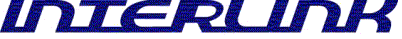 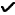 